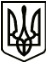 МЕНСЬКА МІСЬКА РАДАВИКОНАВЧИЙ КОМІТЕТ РІШЕННЯ28 січня 2022 року                 	  м. Мена	  № 18Про внесення змін до рішення виконавчого комітету Менської міської ради від 26.03.2021 № 89 З метою координації зусиль, щодо створення соціальних та економічних умов для належного функціонування і розвитку сім’ї як основи суспільства, підвищення статусу жінок у суспільстві, утвердження рівних прав та можливостей жінок і чоловіків, протидії домашньому насильству, враховуючи кадрові зміни, керуючись Законом України «Про місцеве самоврядування в Україні», виконавчий комітет Менської міської радиВИРІШИВ:Внести зміни до рішення виконавчого комітету Менської міської ради від 26.03.2021 № 89 «Про координаційну раду з питань сімʼї, гендерної рівності, запобігання та протидії домашньому насильству і торгівлі людьми», а саме:1) Виключити зі складу Координаційної ради з питань сім’ї, гендерної рівності, запобігання та протидії домашньому насильству і торгівлі людьми секретаря Координаційної ради Федорченко Олександра Олексійовича.2) Включити до складу Координаційної ради з питань сім’ї, гендерної рівності, запобігання та протидії домашньому насильству і торгівлі людьми та призначити секретарем ради Булко Катерину Григорівну, провідного спеціаліста відділу соціального захисту населення, сімʼї, молоді та охорони здоров’я Менської міської ради.3) У пункті 11 Положення про Координаційну раду з питань сім’ї, гендерної рівності, запобігання та протидії домашньому насильству і торгівлі людьми слова «покладається на сектор сімʼї, молоді та спорту Менської міської ради» замінити на слова «покладається на відділ соціального захисту населення, сімʼї, молоді та охорони здоровʼя Менської міської ради».2. Контроль за виконанням рішення покласти на заступника міського голови з питань діяльності виконавчих органів ради  Прищепу В.В.Міський голова							    Геннадій ПРИМАКОВ